soci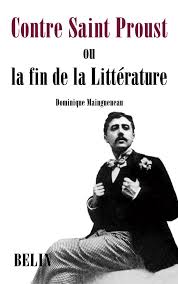 La plupart des réponses aux questions que vous vous posez (et que vous nous posez, bien souvent) sont dans ce livret, lisez-le attentivement et conservez-le toute l’année. LA LICENCE DE LMAObjectifsLa licence de Lettres Modernes Appliquées de l’université de Nîmes accueille les étudiants intéressés par les études littéraires et plus généralement culturelles dans une perspective à la fois généraliste et appliquée aux métiers auxquels les étudiants peuvent se destiner :– métiers du journalisme ;– métiers de la culture et de la communication culturelle ;– métiers du livre, de l’édition et de la conservation ;– métiers des industries créatives et culturelles (ICC) ;– métiers de l’enseignement et de la recherche ;– métier d’orthophoniste.Une culture littéraire vaste dans les domaines français et étrangersLa licence de lettres de l’université de Nîmes poursuit les objectifs classiques des formations littéraires : acquérir une vaste connaissance de l’histoire littéraire de la France et du monde, des techniques d’analyse et d’interprétation des textes. Elle se singularise par une très forte intégration des enseignements en littérature étrangère, dans les domaines anglophones et hispanophones notamment, en collaboration avec les filières de LLCER Anglais et Espagnol. Une maîtrise de la langue française et de ses outils d’analyse (linguistique, grammaire, histoire de la langue)La maîtrise de la langue française est un objectif central pour tout étudiant de lettres : il s’agit d’abord d’atteindre un très haut niveau d’expression écrite et orale, dans de multiples genres (les genres académiques de l’argumentation comme la dissertation ou l’explication de texte, mais aussi de nombreuses autres formes d’écrits, journalistiques, institutionnels, littéraires, etc.). Les entraînements à l’oral sont très fréquents et l’interaction en Travaux Dirigés particulièrement encouragée. Par ailleurs, les étudiants de lettres doivent maîtriser progressivement des outils d’analyse de la langue : analyse du discours, linguistique, grammaire, ancien français, latin sont autant de moyens permettant d’adopter une attitude réflexive sur la langue, nécessité évidente pour tout futur enseignant ou dans tout autre métier exigeant des compétences de rédaction et de production de textes. MéthodesLes deux premières années de licence travaillent à l’acquisition de l’ensemble des méthodes permettant la réussite en études littéraires à l’université ou lors de divers concours ultérieurs. Des cours généraux de « Méthodologie universitaire » et des cours portant sur les méthodes exigées à l’écrit ou à l’oral (commentaire, dissertation, explication de texte) sont complétés par la découverte d’exercices comme la dissertation de culture générale ou la synthèse de documents.Une maîtrise de langues et cultures étrangèresLes enseignements de langues étrangères sont un pivot des études de lettres « modernes » (se distinguant ainsi des lettres « classiques », centrées sur le latin et le grec) : vous devez donc faire le choix d’une Langue 1 (anglais ou espagnol) et d’une langue 2 (portugais, allemand, italien, espagnol, anglais, latin). Le choix des langues se fait dès le premier semestre de L1 et il vous engage sur les trois années de formation. Niveau d’entrée : Pour la LV1, vous devez obligatoirement avoir déjà pratiqué la langue choisie, espagnol ou anglais. La formation en langue et culture anglophones ou hispanophones est complétée dans de nombreux enseignements optionnels. Pour la langue 2, vous pouvez être débutant dans les enseignements suivants : italien, portugais, latin. Les groupes sont constitués en fonction du niveau des étudiants. NB. Le choix du latin est laissé à la discrétion des étudiants mais ceux et celles qui se destinent aux métiers de l’enseignement sont vivement encouragés à choisir cette option. Une culture générale et artistique étendueLittérature, arts du spectacle, cinéma, photographie, musique… vous avez la possibilité d’approfondir vos connaissances dans un vaste ensemble de domaines artistiques. Vos choix d’UE libre ou d’options enrichiront en outre votre culture générale en-dehors du domaine artistique : culture scientifique, politique, histoire, géographie, civilisation étrangère… Une découverte des domaines professionnels Une UE dédiée à la découverte des métiers visés par la formation vous permet d’explorer, selon vos projets et vos goûts, les domaines professionnels possibles. À chaque semestre, deux options sont à choisir au sein des quatre domaines ciblés : enseignement, journalisme, culture, métiers du livre. À cette UE spécifique, s’ajoutent des options ou des UE libres particulièrement liées à des métiers : par exemple, des UE libres préparent aux métiers de l’enseignement ou de l’orthophonie en L1/L2. Soyez attentif aux catalogues et demandez conseil si nécessaire. Des espaces sont réservés, dans la formation, à l’élaboration du projet professionnel, notamment en L2 et en L3, mais cette réflexion doit s’effectuer tout au long des trois années. Les enseignants de la filière et les personnels du BA2iP sont à votre disposition pour vous y aider. En L3, deux stages obligatoires selon le parcours choisi complètent la préprofessionnalisation. Les étudiants du parcours « Enseignement et recherche » sont intégrés à des stages pilotés par la Faculté d’Éducation (15 jours au S5, 1 mois au S6), les étudiants du parcours « Culture et médias » trouvent une entreprise ou une institution cohérente avec leur projet et suivent un stage de 15 jours au moins au premier et au second semestre. InformatiqueLes enseignements d’informatique sont centrés sur l’acquisition d’outils spécifiques, notamment pour l’édition de textes et de contenus numériques. Les généralités et bases relevant du C2i sont accessibles à travers des cours en ligne sur l’ENT. Organisation Progression de la formation et contenusLes deux premières années sont générales. Elles permettent d’acquérir les bases disciplinaires, culturelles et méthodologiques et de découvrir l’ensemble des métiers visés par la formation. La troisième année est une année de spécialisation : les étudiants choisissent un parcours préprofessionnalisant, « Enseignement et recherche », d’une part, « Culture et médias », de l’autre.Les étudiants sont donc invités à construire leur formation par des choix d’options et de parcours cohérents avec leurs goûts et leurs projets de poursuite d’études ou de professionnalisation. Les enseignements sont distribués dans 6 UE (Unité d’Enseignement) en L1 et L2, 5 UE en L3. Dans ce livret, vous trouverez la présentation détaillée de chacun des cours composant ces Unités d’Enseignement. Chaque année est organisée en deux semestres, chacun se terminant par une session d’examens pour les cours avec examen terminal. En L1 et L2, il y a 13 semaines de cours par semestre, en L3 seulement 11 semaines du fait des périodes de stage. Les emplois du temps sont communiqués en début de semestre. Le calendrier universitaire est disponible sur le site de l’université et est reproduit dans ce livret. Conservez-le et n’hésitez pas à vous y reporter, notamment pour les échéances importantes : début des cours, examens, vacances, notamment. LocauxLes cours ont lieu :Sur le site Hoche (rue Vincent Faïta) le lundi, mardi et vendrediSur le site Vauban (rue du Dr Georges Salan) le mercredi et le jeudiAssiduitéLa présence en cours est obligatoire et toute absence doit être justifiée auprès de l’enseignant et de l’administration. Pour les cours en contrôle continu, l’assiduité fait partie des exigences de l’évaluation : des absences répétées et non justifiées engendrent une exclusion du contrôle continu et un renvoi automatique à la 2e session (rattrapage). Les étudiants qui ont un emploi par ailleurs doivent le signaler eux-mêmes et expliquer les difficultés que leur travail pose pour le suivi des études. De même, les étudiants ayant un statut spécial (sportif ou artiste de haut niveau, étudiant handicapé) sont invités à faire connaître aux enseignants les particularités de leur statut. Contrôle des connaissances et validationsChaque semestre est validé en obtenant une moyenne de 10/20 à l’ensemble. Les notes obtenues dans les différents cours et les différentes UE se compensent entre elles et les semestres consécutifs de même. Si un semestre n’est pas validé, une 2e session (rattrapage) permet de repasser des épreuves dans les cours où la moyenne n’est pas atteinte. La note obtenue à la 2e session remplace toutes celles obtenues auparavant. Il y a deux types de modalités de contrôle des connaissances : les cours à examen terminal, les cours en contrôle continu. Dans ce livret, les modalités de contrôle sont identifiées pour chaque cours par les abréviations : ET ou CC. Pour les cours à examen terminal (ET), la moyenne est calculée à partir d’un (ou plusieurs) partiels réalisés au cours du semestre et un examen terminal (durant la 1e session d’examens, exercice anonymé et sur convocation officielle de l’administration). Le calcul de la moyenne se fait sur la base suivante : moyenne des partiels, coefficient 1 ; examen terminal, coefficient 1. Pour les cours en contrôle continu (CC), l’évaluation se fait au cours du semestre et la moyenne est calculée sur la base de deux notes au moins. Les types d’exercices sont définis par les enseignants qui les exposent aux étudiants au début ou en cours de semestre. Aide à la réussiteCommunication La bonne communication entre les étudiants et les enseignants est une donnée fondamentale de la réussite. Vous devez être particulièrement attentif à l’utilisation de la messagerie de l’université (votre adresse vous a été donnée à l’inscription en L1) : les enseignants et l’administration vous y communiqueront des informations pratiques ou des compléments pédagogiques importants. Dans tous les cas de difficultés liées au travail à l’université, d’inquiétudes ou de questions, n’hésitez pas à vous adresser aux enseignants ou au responsable de l’année dans laquelle vous êtes inscrit. PRÉSENTATION DES ENSEIGNEMENTS– PREMIER SEMESTRE –  UE 51 – LittératureECUE 1 – L’histoire littéraire & ses mythes (CM) [ET]Yoan VérilhacL’histoire littéraire est enseignée dès le collège sans livrer très nettement ses méthodes, ses logiques de mise en récit, ses finalités, moins encore ses soubassements idéologiques. Si cette fonction de perpétuation de Panthéons nationaux apparait assez limpide, même aux élèves les plus jeunes, il n’est pas certain pour autant que les logiques de constitution de ces valeurs soient toujours explicitées ou même conscientes. Enfin, l’histoire littéraire, plus volontiers conçue comme succession de héros (les génies créateurs) que tout autre récit historique, assimile, construit et consolide des mythes biographiques. De Lautréamont à Rimbaud, en passant par Shakespeare, Keats ou Dante, les auteurs majeurs des histoires nationales et de l’histoire mondiale offrent des vies exemplaires ou mystérieuses, des trajectoires singulières et fascinantes, que l’histoire littéraire se plaît à répéter. Ce cours sera l’occasion d’interroger la manière dont les histoires littéraires s’écrivent, dans une tension constante entre effort de vérité et écriture d’un récit collectif unificateur et fondateur de valeurs. ECUE 2 – Littérature & rhétorique (TD) [CC]Amélie ChabrierLa rhétorique connaît un retour en force dans le divertissement contemporain. Ce cours articulera une réflexion sur son rôle culturel, social et politique essentiel dans notre histoire occidentale et une enquête sur la place de l’éloquence aujourd’hui.BibliographieAristote, La Rhétorique, GF, 2007. Molinié, Gérard, Dictionnaire de rhétorique, le livre de poche.ECUE 3 Littérature comparée  – Marc-Jean Filaire-Ramos (3h, CM & TD) [ET]Fantastique & rencontre de l’étrange(r) dans la forme brève au XXe siècleL’étrangeté et l’altérité se confondent dans la découverte de celui, de celle, de ce qui nous est inconnu. Du malaise au plaisir, la rencontre du monde et de l’Autre ouvre à une découverte de ce qui n’est pas nous mais se constitue également en miroir de notre intériorité. La forme de la nouvelle offre aux questionnements sociétaux du XXe siècle une forme riche et dense.Commentaire de nouvelles et dissertations littéraires comparées feront l’objet d’un intérêt particulier sur le plan méthodologique. Œuvres au programmeBorges, Jorge Luis, Le Livre de sable (1975), Gallimard, coll. « Folio Bilingue », 1990, n° 10 ;Buzzatti, Dino, Le K (1966), Pocket, coll. « Littérature », 2004, no 3641Cortazar, Julio, Fin d’un jeu, Gallimard, coll. « L’Imaginaire », no 508Yourcenar, Marguerite, Nouvelles orientales (1938 & 1962), Gallimard, coll. « L’Imaginaire », 1978, n° 31UE 52 – Langues étrangères & maîtrise de la langueECUE 1 – Langue vivante 1 (TD, 1h30) au choix : anglais ou espagnol [CC]Au choix de l’étudiant, cet enseignement de langue anglaise ou espagnole permettra, par l’alternance de pratiques conversationnelles et écrites, d’atteindre progressivement un haut niveau de maîtrise de la langue.ECUE 2 – Langue 2 (TD, 1h30)ECUE 3 – Un parcours prépro au choix (CM & TD) Parcours « Enseignement & recherche » : linguistique française – Amélie Chabrier [ET]Ce cours prolonge l’enseignement dispensé dans le cursus de linguistique française et problématise à ce titre des notions linguistiques fondamentales en les mettant en perspective grâce à un éclairage spécifiquement stylistique. Lors du TD on travaillera tous les exercices proposés aux concours (CAPES et CRPE) Sur chaque texte, on mêlera théorie et pratique. Bibliographie D. Denis, A. Sancier-Château, Grammaire du français, le livre de poche, À ACHETER ABSOLUMENT si ce n’est pas déjà fait…Michel Jarrety (dir.), Lexique des termes littéraires, le livre de poche, À ACHETERDominique Maingueneau, Précis de grammaire pour les concours, Armand Colin, 5e édition, 2015A consulter en bibliothèqueFrédéric Calas, Leçons de stylistique, 3e édition, Armand Colin, 2015.Catherine Fromilhague, Anne Sancier-Château, Analyses stylistiques, formes et genres, Dunod, 1999.Riegel, Pellat, Rioul, Grammaire méthodique du français, PUF, 1994 (grammaire de référence pour ceux qui se destinent aux concours de l’enseignement CAPES/ agrégation)Parcours « Culture & médias » : Création, médiation & édition – Gérard Milési (CM, 1h30) [ET]Cet enseignement propose une réflexion sur les relations entre création, médiation et édition. Il articule une étude de pratiques et dispositifs émergents à une mise en perspective réflexive et historique.Techniques d’expression orale – Lilia Merabet (TD) [CC]Il existe différentes situations de communication orale que l’on peut classer selon plusieurs critères : directe ou médiatisée, en face à face, en présence d’un public.Chaque situation possède ses propres caractéristiques, mais certains principes sont identiques pour tous. Ce module nous permettra :– de repérer les situations de communication orale ;– de pratiquer une communication orale efficace dans plusieurs situations de référence : entretien, exposé, petit groupe de travail, conférences ;– d’apprécier son aptitude à l’écoute ;– d’apprendre à gérer le stress inhérent à ces situations.Pour cela la transmission de connaissances se fera en utilisant des techniques de questionnement, d’échanges interactifs et des mises en pratique fondées sur des études de cas et des mises en situation.UE 53 – OptionsTrois options au choix (Ecue 1, Ecue 2, Ecue 3) [CC]Mathématiques pour l’enseignement primaire (TD, 1h30) – V. BoissardCette option vise à mettre les étudiants au niveau de maitrise requis en mathématiques pour la formation en E.S.P.E. au métier de professeur des écoles. L’objectif de cette option est double : d’une part proposer une remise à niveau en mathématiques pour pouvoir suivre la formation mathématique et didactique préparatoire au concours de professeur des écoles, et d’autre part, proposer une approche des spécificités de l’enseignement des mathématiques à l’école élémentaire. Lire la poésie – Marc-Jean Filaire-Ramos (TD, 1h30)L’analyse du texte poétique exige des connaissances historiques, culturelles et formelles pour comprendre la singularité d’un énoncé de manière diachronique et synchronique. Ce cours s’adresse en priorité aux étudiants qui envisagent de devenir enseignant et notamment de passer les concours du Capes et de l’agrégation. À l’aide d’une approche stylistique, le cours doit conduire à une maîtrise de l’étude linéaire orale autant qu’écrite.BibliographiePoèmes à Lou, Guillaume Apollinaire, Gallimard, coll. «NRF», 1969.Littérature et patrimoine anglophones – Shooting back… or not : réaction et riposte dans le cinéma postcolonial – Sylvain Belluc (TD, 1h30)Ce cours sera consacré au cinéma postcolonial de langue anglaise. Plutôt que l’exploration d’un champ d’étude préétabli aux frontières fixes, nous nous interrogerons sur l’existence même d’un tel genre. À partir d’un corpus composé de films provenant d’aires géographiques variées (Inde et Irlande notamment), nous nous demanderons s’il suffit à un film d’avoir pour acteurs principaux des êtres affectés par la décolonisation pour être étiqueté comme « postcolonial ». Nous accorderons une attention particulière à la portée idéologique dont sont investis les moyens techniques employés dans les œuvres étudiées, et chercherons à déceler chez elles des constantes. Si l’on a souvent dit des auteurs de romans, pièces ou poèmes postcoloniaux qu’ils « écrivaient contre le canon » (write back to the canon), les œuvres du corpus constituent-elles une riposte semblable (shoot back) ? Nous verrons que si certaines d’entre elles incarnent bien un contre-discours aux films qui font l’apologie du colonialisme, les impératifs commerciaux auxquels d’autres se soumettent les conduisent parfois à sacrifier à une idéologie conservatrice, et à renoncer dès lors à tout engagement politique.Cinéma espagnol – Danyslady Mazorra-Ruiz (TD, 1h30)Analyse détaillée d’une ou de plusieurs grandes œuvres espagnoles mises en relation avec un contexte socio-politique. Ce cours vise à affiner les connaissances des courants de pensée ou d’action déjà abordés par le truchement de media analysés en détail dans la perspective des épreuves orales des  concours de l’éducation.La Presse en espagnol – Danyslady Mazorra-Ruiz (TD, 1h30)Ce cours sera l’occasion de découvrir différents médias en langue espagnole et de les traduire en français. Les types de supports seront variés et pourront être aussi bien écrits qu’audio-visuels. Ce cours nécessite une bonne maîtrise de la langue espagnole.Politique et patrimoine anglophones – Sylvain Belluc (TD, 1h30)Penser et écrire la révolution : modèles, théories, récitsAlors que les appels à manifester émanant de personnalités issues du monde de la politique et de la culture sont ininterrompus et que fleurissent de multiples mouvements citoyens de désobéissance civile visant à remettre en cause l’ordre socio-économique établi, ce séminaire aura pour objet d’interroger le concept même de révolution, appellation commode utilisée trop souvent pour désigner des événements qui se sont déroulés à des époques et dans des lieux très éloignés, et dont les causes, la nature et les effets sont extrêmement variés. Les questions que soulève le terme sont en effet infinies. Qu’est-ce, au juste, qu’une révolution ? En quoi diffère-t-elle du coup d’état, de l’insurrection ou du soulèvement ? Constitue-t-elle la cristallisation prévisible d’un processus long et latent, ou une conflagration apocalyptique soudaine déclenchée par des événements en apparence insignifiants ? S’il est parfois question des possibles parallèles entre diverses révolutions et des causes communes qui animent leurs acteurs, trouve-t-on pareille convergence dans leurs conséquences ?Nous nous efforcerons d’apporter des réponses à ces questions à partir d’une étude approfondie de textes empruntés à des auteurs variés (Karl Marx, Alexis de Tocqueville, Max Weber, etc.). Mais ce séminaire sera également l’occasion de s’interroger sur l’écriture de la révolution par les romanciers de langue anglaise. Nous consacrerons notamment plusieurs séances à l’étude du court roman de George Orwell intitulé Animal Farm (1945), fable dystopique et satirique rédigée en réponse à la dérive totalitaire du régime stalinien, mais dont la nature délibérément allégorique lui confère une pertinence qui dépasse les pays et les époques.  La bande-dessinée – Marc-Jean Filaire-Ramos (TD, 1h30)La BD, objet esthétique et pédagogiqueLa bande dessinée tend doucement à sortir de l’image dévalorisée qui fut longtemps la sienne d’être un objet esthétique peu artistique et un objet proscrit du monde pédagogique ou simplement médiateur vers de « vrais » objets intellectuels, comme la littérature, l’art, l’histoire, la science. Le cours a pour vocation de découvrir :1) la variété d’une forme qui a su lentement conquérir une reconnaissance auprès du grand public mais surtout des instances officielles du monde artistique et éducatif ;2) les caractéristiques formelles et techniques d’un objet esthétique complexe ;3) les intérêts pédagogiques d’une forme qui permet un questionnement didactique pour les futurs enseignants.Ce TD a donc pour objectif d’apprendre à analyser la bande dessinée en tant que forme singulière et variée, ainsi que d’initier à une réflexion pédagogique sur l’usage actuel et futur de cet objet, de l’école élémentaire à l’enseignement secondaire.Atelier d’écriture créative – Marie-Christine Gordien (TD, 1H30)L’atelier d’écriture est un temps dédié à l’expression écrite sous sa forme créative : à la fois temps d’expression, espace d’expérience avec la langue, il mène à une réflexion sur l’acte d’écrire. Dans ce cadre l’étudiant(e) est amené(e) à explorer ses ressources pour dire, se dire, dire le monde, l’entour en posant des mots sur ses relations.Civilisation américaine – (TD, 1h30) Éric Greenwald Ce cours portera sur le scandale du Watergate (1972-1974). Nous étudierons comment et pourquoi ce scandale a eu lieu, mais aussi en quoi il constitue un cas d’étude particulièrement utile pour comprendre le rapport de force constant entre les trois pouvoirs du gouvernement, et le rôle de ce « quatrième pouvoir » que constituent les médias.  UE 54 – Parcours préproUn parcours prépro au choixParcours enseignement et rechercheECUE 1 – Savoir – C. Gomila, S. Soulaine (1h30 CM) [ET]Le CM d’initiation à la didactique générale s’adresse aux étudiants des filières Lettres, LLCE espagnol, LLCE anglais visant les métiers de l’enseignement. L’enseignement est conçu en partenariat avec l’ESPE. En tant qu’enseignement d’introduction à destination d’un public venant de plusieurs disciplines, le cours de didactique présentera la discipline, ses enjeux et ses cadres épistémologiques en s’appuyant sur des documents variés (programmes, manuels scolaires, productions d’élèves, activités de classe) et en tenant compte des épreuves de didactique présentes aux concours.ECUE 2 – Initiation à la recherche – Anne-Laure Bonvalot (1h30 TD) [CC]Ce cours, destiné aux étudiants du parcours enseignement et recherche, présentera les aspects et méthodes fondamentaux de la recherche : enjeux des questionnements scientifiques littéraires, linguistiques, culturels, élaboration de pistes et de projets de recherches, techniques de collecte d’information, élaboration de bibliographie, normes et éthique… Complément indispensable des travaux de mini-mémoire de recherche, ce cours interroge aussi la relation entre enseignement et recherche : comment les résultats les plus récents de la recherche sont-ils intégrés et adaptés aux divers niveaux de l’éducation, de la maternelle à l’université ? ECUE 3 – Psychologie de l’enfant et apprentissage – G. Dieumegard (1h30 TD) [CC]Cet enseignement s’adresse aux étudiants des filières Lettres visant les métiers de l’enseignement. Ce TD délivrera un ensemble de connaissances fondamentales pour les futurs enseignants quant aux processus d’apprentissage, notamment dans le cadre scolaire.Parcours culture et médiasECUE 1 – Société, arts & médias – La représentation du genre – Marc-Jean Filaire-Ramos (1h30 CM) [ET]À Simone de Beauvoir qui disait qu’« on ne naît pas femme, on le devient », Pierre Bourdieu répond : « on ne naît pas homme, on le devient ». L’évidence du sexe biologique laisse place aujourd’hui à une réflexion sur la construction du genre, c’est-à-dire à la prise de conscience que les groupes sociaux se construisent leurs représentations du masculin et du féminin bien au-delà de la différence physiologique, lesquelles se déclinent dans le langage, qui façonne notre expression du réel, dans nos images quotidiennes (presse, jouets, publicité), dans nos constructions artistiques (cinéma, littérature), dans nos fonctionnements institutionnels (emploi, politique). Le cours ouvre à une analyse de la représentation complexe de la masculinité et de la féminité dans le monde contemporain et de la manière dont les supports artistiques peuvent la décliner. Œuvres au programmeÀ déterminer collectivement à partir de différentes propositions qui seront faites à la première séance.ECUE 2 – Dissertation de culture générale – Jonathan Devaux (1h30 TD) [CC]L’objectif de cet enseignement est de fournir aux étudiants, à travers l’entraînement de la dissertation, des repères culturels et des méthodes leur permettant de montrer leur aptitude à solliciter leurs connaissances au service d’un sujet ou d’une question précise de culture générale et à les organiser dans le but de mettre en évidence les qualités de leur raisonnement et de leur argumentation. Au cours des travaux dirigés seront abordés les principaux thèmes servant de base à la très grande majorité des épreuves de culture générale (culture, médias, société) ainsi que la méthodologie de la dissertation. ECUE 3 – Conception infographique – Walter Wizman (1h30 TD) [CC]Ce cours sensibilise les étudiants à l’utilisation des logiciels de P.A.O dans le cadre d’un projet de rédaction et permet de comprendre la chaîne de la conception et de l’édition. Objectifs : initier aux outils de PAO (Photoshop & InDesign) ; conception de documents ; mise en page, typographie et iconographie ; initiation au graphisme d’information.BibliographieAmbrose 1 Harris, Typographie, éd. Pyramyd.Paris, Muriel, Petit Manuel de composition typographique.UE 55 – StageUn parcours au choix1e période de stage : Du 4 novembre au 16 novembre 2019Parcours enseignement et rechercheAu choix :Mémoire de recherche – Enseignant responsable : Y. VérilhacLes étudiants se destinant à une poursuite d’études en master ont la possibilité de conduire un travail d’initiation à la recherche au 1e semestre de L3. La réalisation d’un mémoire d’une vingtaine de pages mettant en œuvre les méthodes fondamentales de la recherche (élaboration d’un sujet en concertation avec un directeur, recherche bibliographique, problématisation, rédaction normée, etc.) constitue l’aboutissement du travail au cours du semestre. Le travail écrit donne lieu à une soutenance devant un jury composé de deux spécialistes. Stage enseignement – Enseignants responsables :F. Valladier et G. BrunotLe stage se déroule alternativement à la Faculté d’Education et en classe. L’objectif est de préparer l’entrée en Master MEEF par deux semaines de formation en alternance Faculté d’Éducation/école ou collège ou lycée. Les étudiants qui souhaitent effectuer leur stage dans le premier degré n’ont pas à effectuer une recherche de stage. C’est la Faculté d’Éducation qui se charge des affectations en stage dans la classe d’un professeur d’école maître-formateur d’une des sept écoles d’application de Nîmes. Les étudiants qui souhaitent effectuer leur stage dans le second degré doivent rechercher un lieu de stage. Cette formation a un but pré-professionnel et initie l’approche du métier indispensable au métier de professeur. Le stage est en lien avec l’UE 54 du parcours enseignement notamment l’ECUE3. Evaluation à partir d’un rapport de stage centré sur l’apprentissage des élèves.Parcours culture et médiasAu choix :Mémoire de recherche – Enseignant responsable : Y. Vérilhac. Les étudiants se destinant à une poursuite d’études en master ont la possibilité de conduire un travail d’initiation à la recherche au 1e semestre de L3. La réalisation d’un mémoire d’une vingtaine de pages mettant en œuvre les méthodes fondamentales de la recherche (élaboration d’un sujet en concertation avec un directeur, recherche bibliographique, problématisation, rédaction normée, etc.) constitue l’aboutissement du travail au cours du semestre. Le travail écrit donne lieu à une soutenance devant un jury composé de deux spécialistes. Pour les étudiants du parcours « Culture et Médias », le sujet de recherche devra être articulé avec des préoccupations en lien avec le domaine professionnel visé : journalisme, édition, vie culturelle, etc.Stage en milieu professionnel – Enseignants responsables : Marc-Jean Filaire-Ramos Les étudiants du parcours « Culture et Médias » doivent effectuer un stage de quinze jours dans une entreprise ou une institution de leur choix en lien avec leur projet professionnel ou un désir argumenté de découvrir un domaine d’activité. L’aboutissement du travail de stage est la rédaction d’un rapport de stage d’une vingtaine de pages, élégamment présenté, problématisé, donnant une dimension réflexive à l’expérience professionnelle effectuée. Une soutenance aura lieu en fin de semestre. – SECOND SEMESTRE –  UE 61 – LittératureECUE 1 – Postmodernismes – Jean-Louis Brunel (1h 30 CM) [ET]Partons de ce  ’silence dont l’univers est fait,’ nous dit Beckett (Molloy) qui ‘ne peut parler de rien et qui pourtant parle.’ (L’innommable) En attendant. Comme ces femmes chez Hopper, face à la fenêtre, et vieillies par cette promesse qui n’est jamais venue — une lumière vermeerienne. Autrement dit, mettre en forme un paysage poétique ou pictural autour de la perte et de ce vide creusé par la mort de la muse. (Leiris, L’âge d’homme) Esthétique nostalgique des grandes images et des grands récits (Lyotard, La condition postmoderne), faisant signe vers un sublime inaccessible ou absent, accrochée à une forme qui ne représente plus qu’elle même : mélancolie des temps modernes. Que serait donc le postmoderne ? Ce qui serait paradoxalement déjà là dans le moderne, ventriloque et écholalique, fragmentaire et en ruine mais sans consolation formelle possible, tant il constituerait l’économie même du récit, en son seuil comme en ses fins, pour le dire avec des termes qui ne sont plus dans l’ordre des choses dès lors qu’ils figurent leur débordement. Par la légitimation des possibles ouvrant à ce que John Barth nomme ‘littérature de l’épuisement’, (The Literature of Exhaustion), Robert Venturi, ‘architecture impure’ (Complexity and Contradiction in Architecture), Robert Rauschenberg Combines, privilégiant chacun en leur domaine le processus sur l’objet, la différance sur la référence, la régression infinie sur la clôture : poétique des mille et une nuits.  ECUE 2 – Théorie Littéraire – Yoan Vérilhac (1h30 TD) [CC]Qu’est-ce que la littérature ? qu’est-ce qu’un auteur ? qu’est-ce que le style ? à quoi correspondent les « genres » littéraires ? les écoles et les mouvements ? L’écriture ne peut se concevoir indépendamment d’une réflexion sur cette pratique, de même l’analyse littéraire ne peut s’élaborer sans une réflexion sur son objet, ses méthodes et ses résultats. Un ensemble de parcours autour de notions et de problèmes fondamentaux de la théorie littéraire seront ainsi proposés pour alimenter la construction d’une pensée générale de la littérature. Outil indispensable en vue des épreuves des concours d’enseignement ou des projets de recherche, l’acquisition d’éléments théoriques est aussi le tremplin vers une approche pleinement « éclairée » des textes littéraires. Un fascicule regroupant les textes étudiés et les supports du cours sera distribué.ECUE 3 – Littérature & modernité (CM & TD) [ET]Yoan VérilhacDans ce cours, le CM est commun sur une thématique que les étudiants choisiront au cours du S1. Un sondage auprès des étudiants au cours du semestre servira à définir le sujet de ce cours dont l’objectif est de qualifier un aspect fondamental de la modernité littéraire (XIXe-XXe). En TD, nous travaillerons à partir de deux types d’interventions orales : – les étudiants du  parcours enseignement et recherche présenteront, sous forme de leçons de 20-25 minutes, des travaux du type : explications de texte, analyses thématiques d’œuvre intégrale, études stylistiques, points d’histoire littéraire, points de théorie ; – les étudiants du parcours culture et médias présenteront, sous forme d’exposés de 20-25 minutes, des travaux explorant les contextes médiatiques, technologiques, sociologiques liés au sujet choisi. Le croisement de ces approches à partir des interventions permettra de balayer de façon plus complète les enjeux. Liste des sujets qui seront proposés : poésie et chanson, la liberté d’expression, la jeunesse, le réalisme, le merveilleux moderne, l’hermétisme.UE 62 – Langue étrangère & maîtrise de la langueECUE 1 – Langue vivante (TD, 1h30) : anglais ou espagnol. Un parcours préprofessionnel au choixParcours « Enseignement & recherche » ECUE 2 – Stylistique (1h 30 TD) [CC]Amélie ChabrierCet enseignement s’inscrit dans la continuité du cours de linguistique du premier semestre. Après avoir abordé le texte romanesque, le TD de stylistique du second semestre explorera également des textes poétiques et dramatiques.ECUE 3 – Ancien français  – Claire Serp (3h CM & TD) [ET]Ce cours est le prolongement de l’enseignement dispensé en L2. Le CM permettra de poursuivre le travail entrepris en phonétique historique, syntaxe, et morphologie. Le TD aura pour but de développer et d’affiner l’exercice de traduction, grâce notamment à une étude précise des champs sémantiques. Il permettra également d’appliquer les notions vues en CM, et de s’exercer au type d’épreuves proposées en linguistique médiévale aux concours d’enseignements.BibliographieJoly, Geneviève, Précis d’ancien français, Armand Colin, Paris, 1998.Parcours « Culture & médias » ECUE 2 – Atelier d’écriture journalistique – Frédéric Delon (1h30 TD) [CC]Ce cours approfondit les techniques de l’écriture journalistique. La maîtrise des différentes formes de traitement de l’information sera acquise à l’aide d’exercices pratiques.ECUE 3 – Analyse & synthèse de documents  – Marc-Jean Filaire-Ramos (3h CM & TD) [ET]À partir de sujets de société, le cours invite à construire sa propre pensée critique tout en travaillant à élaborer une argumentation fondée sur l’objectivité rationnelle. Dans la continuité du cours de L2, il s’agira d’approfondir la maîtrise du résumé et de la synthèse de documents et d’apprendre à structurer une discussion écrite mais aussi à maîtriser la parole orale au sein d’un débat. À partir de divers supports (articles de journaux, extraits d’essais, caricatures, textes littéraires, etc.), le travail oral et écrit de reformulation argumentative devra amener à une maîtrise d’expression et de critique construite. Ces compétences sont recherchées dans nombre de domaines professionnels (édition, fonction publique...) et font l’objet d’épreuves spécifiques pour divers concours (notes de synthèse).UE 63 – Options Trois options au choix (Ecue 1, Ecue 2, Ecue 3) –  1h30 (TD) [CC]Mathématiques et sciences pour l’enseignement primaire – C. Héliot et M. GroussacL’objectif de cette option est double : d’une part, poursuivre de la remise à niveau en mathématiques et sciences pour pouvoir suivre la formation mathématique et didactique préparatoire au concours de professeur des écoles, et d’autre part, proposer une approche des spécificités de l’enseignement des mathématiques et des sciences à l’école élémentaire.Français langue étrangère ou langue seconde – Jonathan DevauxCet enseignement vise à compléter les compétences en langue française des étudiants se destinant aux carrières de l’enseignement. Il s’agit d’apporter des connaissances théoriques et scientifiques sur la question professionnelle de l’apprentissage d’une langue non maternelle, et ce à partir de matériaux divers (articles de presse, publicités, littérature, films, manuels, séquences filmées, enregistrements sonores et/ou vidéo…) et de disciplines diverses (langue, littérature, maths, sciences, histoire-géographie,…). Il s’agit aussi de maîtriser les enjeux d’une mobilité culturelle et linguistique, et de travailler les enjeux professionnels qui y sont liés.Le cours sera adapté au niveau d’entrée de tous les étudiants : débutants en FLE ou étudiants ayant déjà suivi les UE libres de L1 et de L2 recevront un enseignement différencié. Lire le théâtre – Éléonore AntzenbergerCe cours invite à la lecture et au décryptage du texte théâtral et prépare aux épreuves d’analyse de textes des concours de l’enseignement. Il a pour objectif de montrer ce qui constitue la spécificité d’un texte de théâtre mais aussi d’un spectacle de théâtre de façon à s’interroger sur le rapport entre théâtre, lecture et procédés d’analyse. Nous aborderons ainsi ce cours sous l’angle d’un certain nombre de questionnements portant sur les caractéristiques sociologiques, dramaturgiques, politiques, scénographiques et esthétiques propres au texte théâtral.Cinéma d’Amérique latine – Anne-Laure BonvalotComme produit d’une époque donnée, le cinéma latino-américain est imprégné de son contexte. Ses films, donc, peuvent être abordés comme témoignages esthétiques des discours politiques,  économiques ou identitaires. 
Le cours fera d’abord un bref panorama sur le cinéma latino-américain. Puis, on fera un « zoom » sur le cinéma mexicain et son contexte socio-politique. Afin que l’étudiant réfléchisse sur la manière dont certains films mexicains ont construit la notion de la frontière, on travaillera sur trois films: Los que se quedan (Juan Carlos Rulfo), Norteado (Rigoberto Perezcano) et Una vida mejor (Chris Weitz).  L’étudiant devra  mettre en pratique des éléments de réflexion générale, de réflexion sur les formes cinématographiques, ainsi que des outils de narratologies appliquées dans des découpages et des analyses séquentiels.Les Artistes et la justice – Marie-Michèle Félix L´ECUE s’adresse aux personnes passionnées de création qui souhaitent en comprendre les enjeux et les mécanismes. Il s´agit d´initier l´étudiant de troisième année au monde de la Propriété Intellectuelle via l´étude de créations artistiques classiques soumises principalement au droit d´auteur. Les aspects fondamentaux seront abordés et envisagés dans une dialectique générale : liberté-propriété. L´approche sera théorique et pratique, tant nationale qu’internationale, tant juridique que non juridique, tant traditionnelle qu’innovante.Lire la presse : sondages, graphiques, statistiques – M. Faquir Cet enseignement livrera des clefs de lecture, de compréhension et de bon usage d’outils particulièrement manipulés par les médias : sondages, statistiques, graphiques notamment. L’objectif est une appropriation de ces outils en vue de développer un esprit critique à leur égard et mieux comprendre le fonctionnement du discours médiatique.Civilisation américaine : politique et médias – Éric Greenwald Ce cours portera sur le scandale du Watergate (1972-1974). Nous étudierons comment et pourquoi ce scandale a eu lieu, mais aussi en quoi il constitue un cas d’étude particulièrement utile pour comprendre le rapport de force constant entre les trois pouvoirs du gouvernement, et le rôle de ce « quatrième pouvoir » que constituent les médias.  Traduction spécialisée en anglais – Yves AndevertCe cours vise à développer une expérience de la lecture et la traduction de documents appartenant au domaine de l’entreprise : plaquettes d’information, documents techniques, brevets…Atelier d’écriture – Marie-Christine Gordien L’atelier d’écriture est un temps dédié à l’expression écrite sous sa forme créative : à la fois temps d’expression, espace d’expérience avec la langue, il mène à une réflexion sur l’acte d’écrire. Dans ce cadre l’étudiant(e) est amené(e) à explorer ses ressources pour dire, se dire, dire le monde, l’entour en posant des mots sur ses relations.Le théâtre en espagnol – Marie RosLes séances seront dispensées en Français sur des textes en Espagnol. Il s’agira d’investir le texte théâtral à des fins pédagogiques perçu à la fois comme :– un support d’enrichissement et d’assimilation de faits de langue et par là même de culture pour des étudiants désireux de réactiver leur approche et pratique de la langue espagnole ?– un outil de réflexion pédagogique à l’adresse de futurs enseignants.Dans cette double optique les œuvres étudiées seront appréhendées en tant qu’élément déclencheur de créativité vers la mise en scène (didascalies, décors, affiches, interprétations, mémorisation…) afin d’aborder la langue espagnole et de se l’approprier dans une démarche active et personnalisée servie par une analyse littéraire éclairée.L’œuvre retenue cette année est un recueil de nouvelles de Javier Tomeo, Historias mínimas, publié pour la première fois en Espagne en 1988. Sa proximité avec l’écriture théâtrale, la brièveté des textes et la richesse de la langue sont autant d’atouts pour découvrir un univers singulier, à la fois poétique, surréaliste et à l’humour grinçant maintes fois adapté au théâtre en Espagne et à l’étranger. Par ailleurs l’intertextualité qui parcourt son écriture est une ouverture culturelle indéniable pour lire, relire et donc découvrir des textes classiques de la littérature espagnole tels que Don Juan de Zorrilla ou bien encore l’épisode des moulins à vents du Don Quijote de la Mancha de Cervantes.UE 64 – Parcours préproUn parcours au choixParcours enseignement et rechercheEcue 1 : Transmettre – C. Gomila, S. Soulaine (CM, 1h30) [ET]Le CM s’adresse aux étudiants des filières Lettres, LLCE espagnol, LLCE anglais visant les métiers de l’enseignement. Il est conçu en partenariat avec l’ESPE. En prolongement de l’UE 54-ECUE1, les TD portent sur la transposition des savoirs scientifiques de la maternelle à la classe de terminale dans différentes disciplines scolaires. L’initiation au travail de transposition didactique des savoirs disciplinaires passera par des activités pratiques et des mises en situation interdisciplinaires axées notamment sur la Littérature de jeunesse.ECUE 2 : Oral pédagogique – Lilia Mérabet (1h30 TD) [CC]ECUE 3 : Connaissance du système éducatif – C. Lapierre (1h30 TD) [CC]Cet enseignement s’adresse aux étudiants des filières lettres, LLCE espagnol, LLCE anglais visant les métiers de l’enseignement. Ce TD délivrera un ensemble de connaissances fondamentales pour les futurs enseignants quant au système éducatif, ses structures, son histoire et ses missions. Elle est en lien avec l’UE de stage. Parcours culture et médias Ecue 1 : Industries médiatiques, industries culturelles – Claire Cornillon (CM, 1h30) [ET]Les séries télévisées sont devenues aujourd’hui un acteur incontournable du paysage des industries culturelles. L’ampleur et la diversité de la production, les possibilités de la narration sérielle, le regard que ces séries portent sur le monde contemporain et la sociabilité et la créativité qu’elles suscitent en font un objet d’analyse particulièrement riche. Pour les comprendre il faut cependant les replacer dans l’histoire de la télévision, dans leur contexte de production national et tenir compte des nouvelles pratiques de réception. Dans ce cours nous étudierons donc la vie d’une série, de sa production à sa réception, à travers des exemples très divers en termes de genres, de formats et d’époque. Si nous nous concentrerons essentiellement sur un corpus américain, nous comparerons cependant ces productions avec le contexte télévisuel français. Bibliographie indicative:Sépulchre, Sarah, éd., Décoder les séries télévisées, 2011.Revue TV/Series : https://tvseries.revues.org/Ecue 2 – Industries médiatiques, industries culturelles – Claire Cornillon (TD, 3h) [CC]Dans le TD, les étudiants écriront, de manière collective, une série télévisée. UE 65 – StageUn parcours au choix2e période de stage : Du 15 janvier au 2 février 2018Parcours enseignement et rechercheStage ESPE -  Enseignant responsable : L. Rastel et G. Brunot. L’objectif est de préparer l’entrée en Master MEEF (1e degré, CPE, 2e degré) par quatre semaines de formation en alternance ESPE-FDE site de Nîmes/école ou collège ou lycée.  Les étudiants qui souhaitent effectuer leur stage dans le premier degré n’ont pas à effectuer une recherche de stage. C’est l’ESPE-FDE qui se charge des affectations en stage dans la classe d’un professeur d’école maître-formateur d’une des sept écoles d’application de Nîmes. Cette formation a un but préprofessionnel et initie l’approche du métier et le développement de la polyvalence indispensable au métier de professeur des écoles. Évaluation à partir d’un rapport de stage avec une soutenance. Les étudiants qui souhaitent effectuer leur stage dans le second degré doivent rechercher un lieu de stage. Cette formation a un but préprofessionnel et initie l’approche du métier et le développement de la discipline indispensable au métier de professeur du second degré. Evaluation à partir d’un rapport de stage avec une soutenance.Parcours culture et médiasStage en milieu professionnel – Enseignants responsables : Marc-Jean Filaire-Ramos et Yoan Vérilhac. Les étudiants du parcours « Culture et Médias » doivent effectuer un stage de quinze jours dans une entreprise ou une institution de leur choix en lien avec leur projet professionnel ou un désir argumenté de découvrir un domaine d’activité. L’aboutissement du travail de stage est la rédaction d’un rapport de stage d’une vingtaine de pages, élégamment présenté, problématisé, donnant une dimension réflexive à l’expérience professionnelle effectuée. Une soutenance aura lieu en fin de semestre. Petit lexique pratique1e session : désigne la période pendant laquelle les cours sont suspendus pour laisser place aux examens de fin de semestre. 2e session : autre nom donné à la période des « rattrapages ». La 2e session des 1e et 2e semestres a lieu à la toute fin de l’année universitaire, en juin-juillet.BA2ip : Bureau d’Aide à l’Information et à l’Insertion Professionnelle. Situé dans la cour de Vauban, ce service est indispensable pour toute question liée à l’orientation, la réorientation, les stages. CC : contrôle continuCM : Cours Magistral. Séance d’enseignement regroupant des effectifs étudiants nombreux. L’interaction est logiquement limitée et les contenus centrés sur la diffusion de connaissances. ECTS : Abréviation désignant les crédits européens. Chaque niveau de formation validé correspond à une validation en crédits ECTS permettant la mobilité des étudiants entre les universités françaises et étrangères. Le diplôme de licence correspond à 180 ECTS (6 semestres de 30 ECTS). ECUE : Autre nom de « cours ». ENT : Environnement Numérique de Travail. Cette interface est accessible depuis le site de l’université de Nîmes et des codes d’accès sont distribués aux étudiants à leur inscription en L1, avec une messagerie personnelle. Sur l’ENT sont potentiellement disponibles de nombreuses informations institutionnelles, des cours en ligne et des outils pratiques. ET : examen terminal.Semestre : unité de temps de base des formations universitaires, chaque année se compose de deux semestres, chaque semestre doit être validé et correspond à l’attribution de 30 crédits ECTS. Les semestres consécutifs se compensent entre eux (la moyenne du S1 peut, par exemple, être compensée par la moyenne du S2). TD : Travaux Dirigés. Séance d’enseignement à effectif réduit (45 au maximum) dans laquelle l’interaction et le travail pratique sont privilégiés. UE : Unité d’Enseignement. Bloc de cours réunis autour d’objectifs communs. ContactsResponsables d’année :L1 marc-jean.filaire-ramos@unimes.frL2 amelie.chabrier@unimes.frL3 yoan.verilhac@unimes.frAdministration :Scolarité des lettres : leila.loualich@unimes.fr